生产、经营纳税人个人所得税自行纳税申报一、要了解哪些事儿？(一）个人所得税的定义是什么？个人所得税是调整征税机关与自然人（居民、非居民人）之间在个人所得税的征纳与管理过程中所发生的社会关系的法律规范的总称。个人所得税的纳税义务人，既包括居民纳税义务人，也包括非居民纳税义务人。居民纳税义务人负有完全纳税的义务，必须就其来源于中国境内、境外的全部所得缴纳个人所得税；而非居民纳税义务人仅就其来源于中国境内的所得，缴纳个人所得税。个人所得税是国家对本国公民、居住在本国境内的个人的所得和境外个人来源于本国的所得征收的一种所得税。（二）个人所得税的征收范围是什么？纳税人有下列情形之一的，应办理个人所得税自行纳税申报：1.年所得12万元以上的（不包括在中国境内无住所，且在一个纳税年度中在中国境内居住不满1年的个人），应于纳税年度终了后3个月内办理。2.从中国境外取得的所得（指在中国境内有住所，或者无住所而在一个纳税年度中在中国境内居住满1年的个人），应在纳税年度终了后30日内办理。3.对从中国境内两处或者两处以上取得工资、薪金所得的纳税人，或取得应税所得，没有扣缴义务人的，及符合国务院规定的其他情形的纳税人，应在取得按月或按次计征税款项目的次月15日内办理。4.将股权转让给其他个人或法人的，应在次月15日内办理。5.限售股转让所得个人所得税：（1）采取证券机构预扣预缴和纳税人自行申报清算相结合的方式征收的，由证券机构预扣预缴个人所得税，纳税人按照实际转让收入与实际成本计算出的应纳税额，与证券机构预扣预缴税额有差异的，应自证券机构代扣并解缴税款的次月1日起3个月内，办理限售股个人所得税清算申报；（2）采取纳税人自行申报纳税的方式征收的，在次月15日内办理限售股个人所得税自行申报，一次办结相关涉税事宜。6.个人以非货币性资产投资的，应在备案时约定的纳税期限内办理自行申报缴税。（三）到哪里办理个税业务？1.主管税务机关办税服务厅或省内任一办税服务厅（省内通办）；2.电子税务局（http://wsbs.ln-n-tax.gov.cn:9911/gdsgj/gds_index.html）办理流程图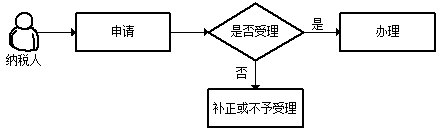 三、生产、经营纳税人个人所得税自行纳税申报需要提交哪些资料？个体工商户、企事业单位的承包承租经营者、个人独资企业投资人和合伙企业合伙人，应按照法律法规的规定办理生产、经营纳税人个人所得税自行纳税申报。（一）实行查账征收个人所得税方式的个体工商户、企事业单位的承包承租经营者、个人独资企业投资人和合伙企业合伙人的预缴纳税申报，以及实行核定征收的纳税申报，应报送：《个人所得税生产经营所得纳税申报表（A表）》2份（合伙企业有两个或两个以上自然人合伙人的，应分别填报本表）。享受商业健康保险税前扣除政策且实行核定征收的纳税人，还应报送：《商业健康保险税前扣除情况明细表》；享受个人税收递延型商业养老保险个人所得税政策试点的纳税人，还应报送：《个人税收递延型商业养老保险税前扣除情况明细表》；享受个人所得税优惠的纳税人，还应报送：《个人所得税减免税事项报告表》。（二）实行查账征收个人所得税方式的个体工商户、企事业单位的承包承租经营者、个人独资企业投资人和合伙企业合伙人的个人所得税年度申报，应报送：《个人所得税生产经营所得纳税申报表（B表）》2份（合伙企业有两个或两个以上自然人合伙人的，应分别填报本表。）享受商业健康保险税前扣除政策的纳税人，还应报送：《商业健康保险税前扣除情况明细表》；享受个人税收递延型商业养老保险个人所得税政策试点的纳税人，还应报送：《个人税收递延型商业养老保险税前扣除情况明细表》；享受个人所得税优惠的纳税人，还应报送：《个人所得税减免税事项报告表》；享受合伙创投企业个人所得税投资抵扣税收政策的个人合伙人纳税人，还应报送：合伙创投企业主管税务机关受理的《合伙创投企业个人所得税投资抵扣情况表》。（三）体工商户、企事业单位的承包承租经营者、个人独资企业投资人和合伙企业合伙人在中华人民共和国境内2处或者2处以上取得“个体工商户的生产、经营所得”和“对企事业单位的承包经营、承租经营所得”的，同项所得合并计算纳税的个人所得税年度汇总纳税申报，应报送：《个人所得税生产经营所得纳税申报表（C表）》2份；享受个人所得税优惠的纳税人，还应报送：《个人所得税减免税事项报告表》。四、需要办理多少时间？资料齐全、符合法定形式、填写内容完整的，税务机关受理后即时办结。五、常见问题解答（一）纳税人对报送材料的真实性和合法性承担责任。（二）纳税人在资料完整且符合法定受理条件的前提下，最多只需要到税务机关跑一次。（三）纳税人在纳税期内没有应纳税款的，也应当按照规定办理纳税申报。纳税人享受减税、免税待遇的，在减税、免税期间应当按照规定办理纳税申报。（四）办税服务厅地址、电子税务局网址，可在省税务机关门户网站或拨打12366纳税服务热线查询。